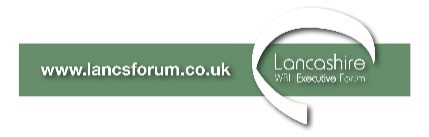 This is an action for Members from the Forum Meeting of the 10th June 2015.The Information gathered here is for a ‘special feature’ to be collated for the July/ August bulletin to show breadth, depth and focus of Members’ activities.As the competition evolves we will feature in future Bulletins Members’ individual case studies if you would forward any that are of particular interest.Please reply by the 25th June.Training Provider NameVolume of National Apprenticeship Award applications submittedLEP Priority Sectors covered by Apprenticeship Award applicationsNames of any high profile companies involved in the applicationPercentage of applications from higher levelsImpact made by ApprenticeQuotes Any further information